29.08.2019      368-259-01-03    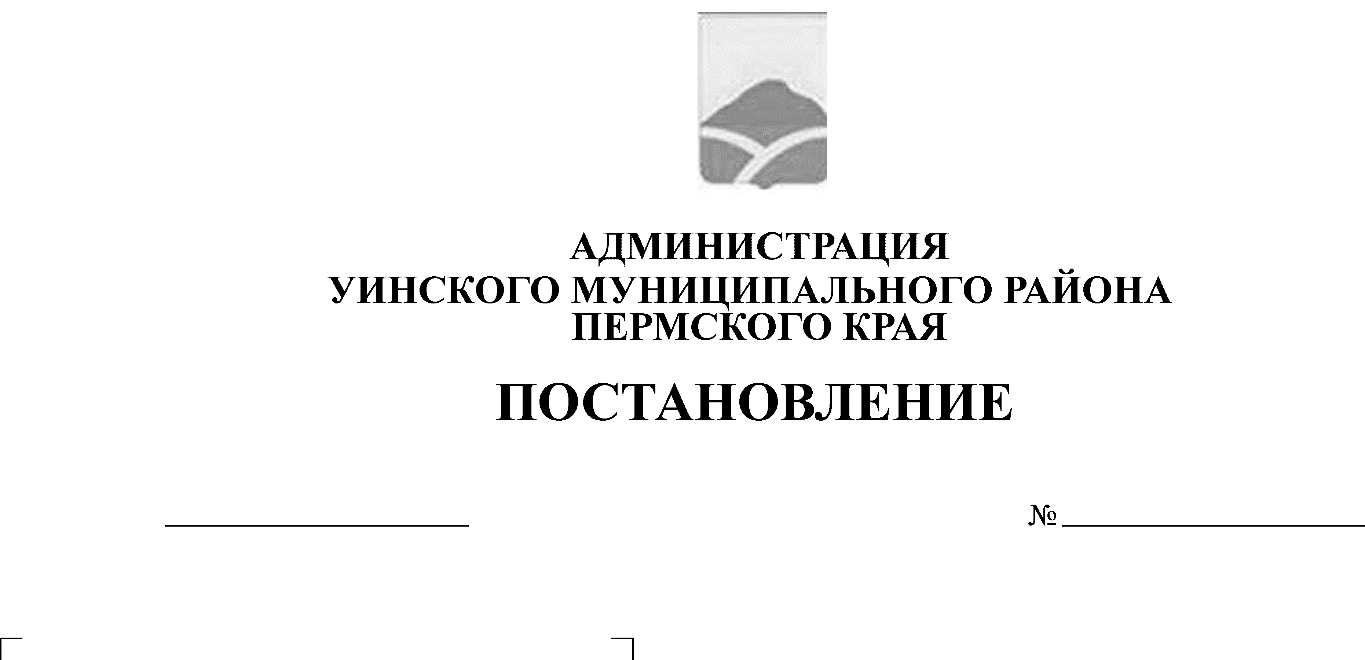 В связи с кадровыми изменениями и в целях приведения нормативно-правового акта в соответствие с действующим законодательством, администрация Уинского муниципального районаПОСТАНОВЛЯЕТ:	1. Внести в постановление администрации Уинского муниципального района от 31.10.2018 № 520-259-01-03 «Об утверждении порядка предоставления субсидий в рамках муниципальной программы «Экономическое развитие Уинского муниципального района» следующие изменения и дополнения:         1.1. приложение № 2 к постановлениюадминистрации Уинскогомуниципального районаот  31.10.2018  № 520-259-01-03 изложить в новой редакции, согласно приложению к данному постановлению. 2.  Разместить данное постановление на официальном сайте Уинского муниципального района в сети Интернет. 3.  Постановление вступает в силу с момента подписания. 4. Контроль над исполнением постановления возложить на заместителя главы администрации Уинского муниципального района по развитию инфраструктуры, председателя комитета по управлению имуществомАйтуганова Р.Р.Глава муниципального района                                                       А.Н.ЗелёнкинПриложение                                                                                                                к постановлению                                                                                                                             администрации Уинского                                                                                                                            муниципального районаот 29.08.2019  № 368-259-01-03 Состав комиссии по отбору бизнес-проектов (инвестиционных проектов)Айтуганов Руслан Рамисович- заместитель главы администрации Уинского муниципального района по развитию инфраструктуры, председатель комитета по управлению имуществом, председатель комиссии по отбору;Леушина Надежда Владимировна- заместитель начальника управления по экономике и прогнозированию администрации Уинского муниципального района, секретарь комиссии по отбору;Члены комиссии:БашковаЛюдмила МихайловнаГорбунова Мария АлександровнаИгошевСергей ВасильевичПыхтеева Алёна ПавловнаХомяковаЛариса Алексеевна- начальник управления по экономике и прогнозированию администрации Уинского муниципального района;- директор Уинского фонда поддержки предпринимателей (по согласованию);- начальник отдела сельского хозяйства администрации Уинского муниципального района;- начальник юридического отдела; - начальник финансового управления администрации Уинского муниципального района.